Name:____________________________________ 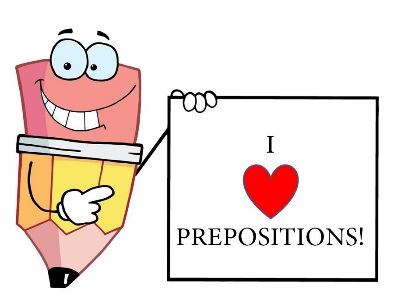 Hour:___________Chapter 6: PrepositionsDefinition: Show _____________________________Have a ____________ or a ______________________ as their objectPrepositions communicate . . . Direction (Examples:_____________________________________________________)Time/Duration (Examples:_________________________________________________)Means (Examples:________________________________________________________)Cause (Examples: _________________________________________________________)Association (Examples:_____________________________________________________)Opposition/Exception (Examples:_____________________________________________)Prepositions act like adjectives and adverbs in a sentence.        Adjective Questions				Adverb QuestionsW_____________________				H_____________W_____________________				W_____________H______________________				W_____________H______________________				W_____________W_____________________				T_______________________________Troublesome Prepositions:Between=_______________________________  Among=______________________________________In=_____________________________________  Into=________________________________________Beside=_________________________________  Besides=_____________________________________Adverb or Preposition? What is the difference?Adverb:__________________________________________________________Preposition:_______________________________________________________Avoid Misplaced Prepositional Phrases!Fix these!The boy drove the convertible with the German shepherd.______________________________________________________________________________Without his collar on, Shane had a hard time catching Shadow.______________________________________________________________________________